Teen Summer Acting Studio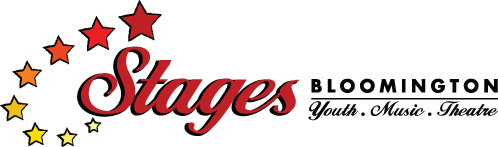 June 2, 2020 – June 25, 2020Financial Aid Criteria AND Scholarship Application InstructionsStages Bloomington provides music, dance and theatre arts experiences for young people in grades1-12. Stages gives youth in Bloomington and surrounding communities the opportunity to learn andparticipate while building self-esteem and self-confidence. In the spirit of this mission, StagesBloomington is pleased to be able to offer financial aid in the form of scholarships.Scholarships may be granted to those families who demonstrate a strong financial need, and whowould be otherwise unable to participate in our classes and/or productions. We base our eligibilitycriteria on the income guidelines established by the Healthy Indiana Program for Monroe County.Financial aid is disbursed on a sliding scale. Scholarships are not guaranteed and are based both onthe Financial Aid Application Form and the availability of scholarship funds. Eligible families generallyreceive scholarships covering between 20%-50% of tuition, pending the availability of ScholarshipFunds. All families should expect to pay a minimum of 20% of tuition costs. Budget limitationsdetermine the number of scholarships Stages Bloomington is able to award each session. Because ofthese limitations, Stages may not be able to grant financial aid to everyone who qualifies.Families applying for financial aid must include a deposit of 20% per student at the time ofapplication. This deposit will be refunded if you are unable to accept the financial aid award becausethe amount is insufficient.All scholarship materials must be received before a financial aid determination can be made.Your application will be treated confidentially and will be reviewed only by the Scholarship Committee.We will do our best to notify you of our financial aid decision by the date indicated in your scholarshipapplication/registration packet. Unless prior arrangements are made with Stages Bloomington, thebalance of the tuition, if any, must be paid in full prior to the start of class.Please NoteIf you have any questions about the application, please email info@stagesbloomington.comWe believe in the opportunities that Stages offers. As we grow, we are working to develop ascholarship fund. Your interest in participating in our programs and the time you will spend on thescholarship application are appreciated. Scholarship applications are submitted by mail.Packets include a registration form and scholarship application designed specifically for your class.Scholarship application packet must be postmarked BY June 5, 2020.First Step: See scholarship application instructions on next page for notifying Stages of your intent tosubmit an application. This will secure your child a temporary place in the class registration list.Teen Summer Acting StudioJune 2 – June 25, 2020Scholarship Application InstructionsSTEP 1. Immediately email info@stagesbloomington.com to notify Stages that you are applyingfor a scholarship. Provide your child’s name, grade, and your contact information (name, phonenumber(s), and email) Classes fill quickly. This will secure your child a temporary place in the classregistration list.STEP 2. Download this packet. Complete registration and application forms.This is a mail-in process. Allow plenty of time to meet the deadline.A. Read the attached mail-in class registration and scholarship application(These materials provide additional details and information.)B. Fill out and sign the attached Mail-In Class Registration forms for TEEN SUMMER ACTING STUDIO(Fill out a separate registration form for each participant)C. Fill out and sign the attached Scholarship application formD. Attach required financial documents(Your application will be treated confidentially and will be reviewed only by the Scholarship Committee).E. Enclose your deposit check. Amount: $40 for each participant (20% of the $200 registration fee)STEP 3. MAIL the entire packet & your check to Stages. (Remember to keep a copy for yourself.)MAIL TO:Stages BloomingtonPO Box 5036Bloomington, IN 47407Packet must be postmarked no later than May 22, 2020.Decisions will be made by May 29, 2020.Final payment will be due by June 2, 2020.If you have any questions, please email info@stagesbloomington.comSCHOLARSHIP Mail-in REGISTRATION FORMTeen Summer Acting StudioFor students GRADES 8-12Meet up with others your age on Tuesday and Thursday evenings, 6-8p, in June to hone your performance skills.  We’ll get serious about acting, movement, Improv, and scene-work skills. Final performance on Thursday, June 25, will be based on the group’s  interests within these areas of study.  Tuition $200Registration refund available until May 22, 2020.$20 charge for returned checks. 20% of tuition due with Scholarship Application Submit this amount:  $40 Check Number_________ (Make Checks Payable to Stages Bloomington)Participant’s Name ______________________________ D.O.B. ____/_____/_____ Grade ______School _________________________________________________ Gender: __M __F __OtherT-Shirt Size:Youth Small/ Youth Medium/ Youth Large/ Adult Small/ Adult Medium/ Adult LargeHas your child participated in a Stages program before? Y / NParent/Guardian Name(s) __________________________________________________________Address ______________________________________________________________________Street Address City State ZipHome phone ____________________________ Cell phone _______________________________E-mail address(es) ________________________________________________________________Emergency Contact: Name: _______________________________________ (if different than above)Home phone ___________________________ Cell phone ________________________________Please list any allergies/medical conditions ____________________________________________How did you hear about this class? (Circle all that apply) Email, Flyer, Stages website, Facebook,Newspaper, Friend, Teacher, Parent, 4th St. Festival, Other:_______________________________Please list others authorized to pick up participant from class: Name / Cell Phone # / Relationship(use back if needed)______________________________________________________________________________Location: Stages Bloomington NEW Classrooms & Rehearsal Studio at Artisan Alley, 222 W. 2nd Street, Bloomington.All communications will come to you via. info@stagesbloomington.com Add us to your contact list. Watch your inbox! And please email us at this address with questions and comments about registration, classes, or Stages in general.Participants will need: Water bottle. Comfortable clothes and shoes. Backpack or tote to carry personal items.  A great attitude and lots of energy to learn and have fun!COMPLETE your APPLICATION. Deadline: Scholarship Packet must be postmarked by May 22, 2020Submit: "Completed Class Registration form”. "Signed Release form”. "Signed Code of Conduct form. " Payment" Completed Scholarship form. " Financial DocumentsKeep a copy for your filesMAIL to: Stages Bloomington. P.O. Box 5036 Bloomington, IN 47407DEADLINE: POSTMARKED by May 22, 2020 Register Early. Space is limited.Stages BloomingtonRelease FormPhoto/Audio/Videotape Release: I understand that audio recordings, photos, and/or videotapes may be published of the participants of Stages Bloomington Productions/Classes/Camps, including my child. I hereby give my permission to Stages Bloomington to use my child’s picture or image for any marketing or promotional purpose that benefits Stages Bloomington (including but not limited to television, all printed materials, internet, and social media). Photos and videos are the property of Stages Bloomington and its agents. I further agree that all such audio recordings, photos, images, or videotapes shall be the exclusive property of Stages Bloomington. I release and give to Stages Bloomington all rights of ownership and all rights to copy, and publish, and use such audio recordings, photos, and videotapes. I acknowledge and agree that Stages Bloomington may use any of the aforementioned materials for educational and promotional purposes, including but not limited to publication in brochures and other promotional materials and on the Stages Bloomington website.Medical Treatment Authorization: In case of an emergency, I authorize Stages Bloomington totake my child to the nearest medical facility and further authorize that facility and any of its staff or anylicensed physician to perform any medical treatment (such as admission to emergency department orhospital, surgery, administration of medication, general treatment) upon my child. I/we agree to be fullyresponsible for all costs of such treatment.Assumption of Risk and Release from Liability:In consideration of Stages Bloomington’s services rendered, and services to be rendered in organizing andmanaging the “Production/Classes/Camp” and in consideration of the Child’s participation in theProduction/Classes/Camp, Child and Parent, acting for the Child, hereby:1. State that they understand that certain risks are inherent in participation and that they fully acceptthose risks. These risks may include, but are not limited to, such things as incidents and accidentsrelated to productions, adverse weather conditions, and other physical, mental, and emotional injury.2. State that they understand that some of the assistants with the Production/Classes/Camp are parentsor students who may not be agents or employees of Stages Bloomington.3. State that they fully understand the above risks and the scope of the activities involved in the Programand agree to assume the risks of the Child’s participation in the Production /Classes/Camps, includingthe risk of catastrophic injury or death.4. Release and fully discharge Stages Bloomington from all liability in connection with the Child’sparticipation in the Production/Classes/Camp, for or on account of any injury to or illness of the personor death, or for account of any loss or damage to any personal property or effects owned by me.I HEREBY EXECUTE THIS TRANSPORTATION PROXY, MEDICALTREATMENT AUTHORIZATION, PHOTO/AUDIO/VIDEOTAPE RELEASE ANDASSUMPTION OF RISK AND RELEASE FROM LIABILITY FORM.Parent Signature _________________________________________ Date____/______/____Parent Name (Printed): ________________________ Student: ________________________P.O. Box 5036 www.stagesbloomington.comBloomington, IN 47407 info@stagesbloomington.com6/2018Stages BloomingtonParticipant Code of ConductStages Bloomington welcomes your participation! All participants are expected showconsideration and respect to everyone and to the property around you and must followthis Participant Code of Conduct.1. Be on time for classes, rehearsals, performances other scheduled activities.Arrive early enough to be ready to begin on time.2. Dress appropriately for each activity. All clothing must remain in good taste.3. Use appropriate language and manners.4. Respect Stages Bloomington instructors, leaders and participants.5. Remember that we are guests in many of the venues we use for classes, rehearsalsand performances. Show respect for others who may be using other areas of thefacility.6. Refrain from actions that could result in injury and/or damage to property.7. Refrain from behavior that monopolizes the time of the instructor, director, orother Stages Bloomington leader or that jeopardizes the Stages Bloomingtonexperience for other participants.8. Participants are expected to stay in approved areas while at classes, rehearsalfacilities and all performance venues.9. Be responsible for your own property and clean up after yourself.10. Peanuts and nut products are prohibited at all rehearsals, classes, andperformances in order to keep all our participants safe.I acknowledge that I have read the Stages Bloomington Code of Conduct and that I willabide by these terms. I understand that failure to abide by these terms may result inexpulsion from this activity without refund and prohibition from future StagesBloomington programming.Signed Student: _______________________________________ Date: _____________________Signed Parent: ________________________________________ Date: _____________________P.O. Box 5036 www.stagesbloomington.comBloomington, IN 47407 info@stagesbloomington.comFinancial Aid Application – Teen Summer Acting Studio June 2 – June 25, 2020All application and scholarship materials must be mailed together. Deadline: postmarked by May 22, 2020Student InformationName of Student: ____________________________________ Student’s School: ______________________Date of Birth:__________ Class(es) Student is registering for ______________________________________Name and Address for all Correspondence Name: ______________________________________________City: ___________________________________________State: _____________Zip Code: ______________Email address: _________________________________ Phone ___________________________________Parent/Guardian InformationName of Parent/Guardian #1 at this address:____________________________________________________Home Phone: _______________________ Cell Phone: ___________________________________________Occupation/Employer: _________________________ Monthly Earnings (before taxes) $ _____________Name of Parent/Guardian #2 at this address: ______________________________________________Home Phone: ________________________Cell Phone: _____________________________________Occupation/Employer: ________________________ Monthly Earnings (before taxes) $______________Additional Income. Additional monthly household income $______________(Include all sources: alimony or support from non-custodial parent, Veterans/Social Security benefits,unemployment or workers’ compensation, federal or state aid, etc.)Total number of people living in student applicant’s household supported by the above income: ______You MUST attach copies of any financial documents (most recent tax returns or most recent pay stubs)in support of your request. You may also list any extenuating circumstances regarding yourfinancial situation on a separate page.I have read the Stages Bloomington Scholarship Criteria. In signing this Financial Aid Application Form, Iunderstand that it is not a guarantee of financial aid and that Scholarship Fund limitations determine thenumber of scholarships, if any, that Stages Bloomington can award. I acknowledge that Stages Bloomingtonhas, in no way, represented that Financial Aid will be granted to everyone who qualifies. These need-basedscholarships are awarded on a first come, first served basis.Parent/Guardian Signature: _____________________________________ Date: ___________________My signature verifies that all the above statements, and the supporting documentation, are true and accurate tothe best of my knowledge, and further acknowledges my understanding of the financial commitment that will berequired.